 SOS PRISÕES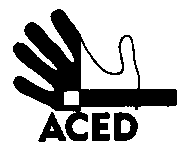 Ex.mos. SenhoresProvedor de Justiça; Inspecção-Geral dos Serviços de Justiça; Ministro da Justiça; C/cPresidente da República; Presidente da Assembleia da República; Presidente da Comissão de Assuntos Constitucionais, Direitos, Liberdades e Garantias da A.R.; Presidente da Comissão de Direitos Humanos da Ordem dos Advogados; Comissão Nacional para os Direitos HumanosLisboa, 05-03-2013N.Refª n.º 30/apd/13Outra refªLisboa, 21-02-2013N.Refª n.º 21/apd/13Lisboa, 28-01-2013N.Refª n.º 12/apd/13Lisboa, 04-01-2013N.Refª n.º 1/apd/13Lisboa, 27-12-2012N.Refª n.º 204/apd/12Lisboa, 08-10-2012N.Refª n.º 155/apd/12Lisboa, 29-09-2012N.Refª n.º 152/apd/12Lisboa, 03-08-2012N.Refª n.º 136/apd/12Lisboa, 03-08-2012N.Refª n.º 134/apd/12Lisboa, 24-05-2012N.Refª n.º 114/apd/12Assunto: Raffaele Cifrone entrou em greve de fome para reclamar justiça e liberdade Raffaele Cifrone, atualmente a cumprir pena no E.P. de Vale de Judeus, iniciou dia 20 de Fevereiro de 2013 uma greve de fome por tempo indeterminado, cujo objetivo é ver a sua situação processual analisada e decidida em tempo útil pelas autoridades portuguesas, nomeadamente no que respeita às queixas apresentadas por violação dos seus direitos enquanto recluso.Desde então tem sido alvo de pressões por parte de guardas prisionais visando levá-lo a desistir da sua acção de protesto. Uma acção legítima, embora se possa considerar uma acção com elevado grau de perigosidade para a sua saúde e até para a sua própria vida. Efectivamente já perdeu 14 quilos de peso. Estas acções de pressão sobre o recluso por parte dos guardas prisionais, têm vindo a intensificar-se nos últimos dias, ao ponto de o obrigar a apresentar queixa contra um dos guardas envolvidos, o guarda Salgueiro.Das diversas acções de pressão, as mais frequentes passam pela arrogância no tratamento pessoal, a má educação e até a violação de direitos, como por exemplo, não garantir o gozo da totalidade do tempo de pátio. Face à gravidade da situação, que aparentemente consubstancia uma clara violação dos direitos do recluso, num cenário já conhecido, por via da passagem do recluso por outros estabelecimentos prisionais onde foi alvo das mais variadas pressões físicas e morais, solicita-se a quem de direito que. se digne ordenar o imediato fim deste tipo de acções, e proceda de modo a evitar a sua continuidade. A Direcção